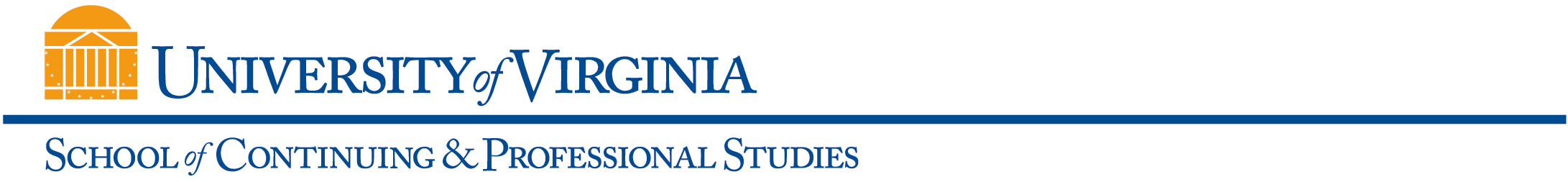 Class OverviewClass Description (Use the SIS 400 characters from catalog description)EXAMINE AMERICA'S EARLY PERIOD (TO THE EVE OF THE AMERICAN CIVIL WAR) AS THAT OF A FOREIGN COUNTRY. INVESTIGATES THE PEOPLE, CULTURES, INSTITUTIONS, AND EVENTS OF THE PERIOD ON THEIR OWN TERMS RATHER THAN THROUGH THE LENS OF MODERN AMERICA. UNCOVERS THE ORIGINS OF MANY LATER AMERICAN ISSUES AND DEBATES;FREEDOM AND SLAVERY;  WARFARE;  RELIGION AND REVIVAL;  SECTIONALISM;  RACE;  CLASS; AND COMMERCIALISM..Learning OutcomesGAIN UNDERSTANDING OF MAJOR ISSUES AND EVENTS IN US HISTORY THROUGH EVENTS AND ISSUES NOT OFTEN EXPLORED, INCLUDING INTERCULTURAL ENCOUNTERS FROM EARLY CONTACT TO TODAY, TOOLS OF COLONIALISM,THE ROLE OF RELIGION IN COMMUNITIES, WESTWARD EXPORATION AND EXPANSION, SOUTHERN HONOR, SLAVERY, AND SECTIONALISM.  IN ADDITION, STUDENTS WILL DEVELOP KEY ACADEMIC SKILLS--CRITICAL THINKING, ARGUMENT CONSTRUCTION, EVALUATION OF EVIDENCE, ACADEMIC DEBATE, AND WRITING. Assessment ComponentsSTUDENTS WILL WRITE WEEKLY PAPERS (1.5 PAGES) ANALYZING SCHOLARLY AND POPULAR ARGUMENTS.  EACH PAPER WILL BE EVALUATED BY THE PROFESSOR, AND STUDENTS WILL BE  OFFERED CONSTRUCTIVE FEEDBACK AND LIMITED REWRITE OPPORTUNITIES.  STUDENTS WILL ALSO BE EXPECTED TO READ AND DISCUSS IN CLASS ON A WEEKLY BASIS.  STUDENTS WILL COMPLETE A TAKE-HOME FINAL EXAMINATION.Required Text (include ISBN, specific edition)JOHNSON, PAUL E. AND SEAN WILENTZ.  THE KINGDOM OF MATTHIAS: A STORY OF SEX AND SALVATION IN 19TH-CENTURY AMERICA.  NEW YORK: OXFORD UNIVERSITY PRESS, 1994. (1ST OR 2ND EDITION IS OK)ROWLANDSON, MARY.  THE SOVEREIGNTY AND GOODNESS OF GOD, WITH RELATED DOCUMENTS.  ED. NEAL SALISBURY. BOSTON:BEDFORD/ST. MARTIN'S, 1997.   ISBN: 978-0312111519 Required Additional Resources and Technical ComponentsACCESS TO UVA COLLAB AND JSTOR THROUGH THE UVA LIBRARY WEBSITE TO ACCESS MOST READINGS.Other Class Expectations (for Classroom/Internet and Web-Based classes, specify any live (synchronous) meetings dates, times, delivery mode)CLASS MEETS IN PERSON ON WEDNESDAYS ON A WEEKLY BASIS, 7:00-9:45, FROM JAN 15 TO APR 23General Class InformationAll fields must be completed and posted in UVaCollab and World Viewable in SIS no later than two weeks prior to registration.General Class InformationAll fields must be completed and posted in UVaCollab and World Viewable in SIS no later than two weeks prior to registration.General Class InformationAll fields must be completed and posted in UVaCollab and World Viewable in SIS no later than two weeks prior to registration.General Class InformationAll fields must be completed and posted in UVaCollab and World Viewable in SIS no later than two weeks prior to registration.General Class InformationAll fields must be completed and posted in UVaCollab and World Viewable in SIS no later than two weeks prior to registration.General Class InformationAll fields must be completed and posted in UVaCollab and World Viewable in SIS no later than two weeks prior to registration.General Class InformationAll fields must be completed and posted in UVaCollab and World Viewable in SIS no later than two weeks prior to registration.General Class InformationAll fields must be completed and posted in UVaCollab and World Viewable in SIS no later than two weeks prior to registration.General Class InformationAll fields must be completed and posted in UVaCollab and World Viewable in SIS no later than two weeks prior to registration.Subject Area &Catalog NumberISLS 4290Class TitleTOPICS IN EARLY AMERICA--AN ALTERNATIVE HISTORYTOPICS IN EARLY AMERICA--AN ALTERNATIVE HISTORYTOPICS IN EARLY AMERICA--AN ALTERNATIVE HISTORYTOPICS IN EARLY AMERICA--AN ALTERNATIVE HISTORYTOPICS IN EARLY AMERICA--AN ALTERNATIVE HISTORYCredit TypeUndergraduateGraduateUndergraduateGraduate Credit Noncredit Credit NoncreditDelivery MethodP (In-Person)CI (Classroom/Internet)WB (Web-Based)P (In-Person)CI (Classroom/Internet)WB (Web-Based)Re-licensure Re-certification  PointsApproval Date(For internal use only)Approval Date(For internal use only)Approval Date(For internal use only)